Figure S1: In-vitro drug release of RP suspension and ethosomal RP (A) F1-F8, (B) F9-F15.Figure S2: Ex-vivo permeation of RP suspension and ethosomal RP; (A) F1-F8, (B) F9-F15.Figure S3: in-vitro drug release of RP suspension and ethosomal RP hydrogel formulations.Figure S4: EX-vivo permeation RP suspension and ethosomal RP hydrogel formulation.Figure S5: % drug released from control gel and optimized ethosomal hydrogel of RP.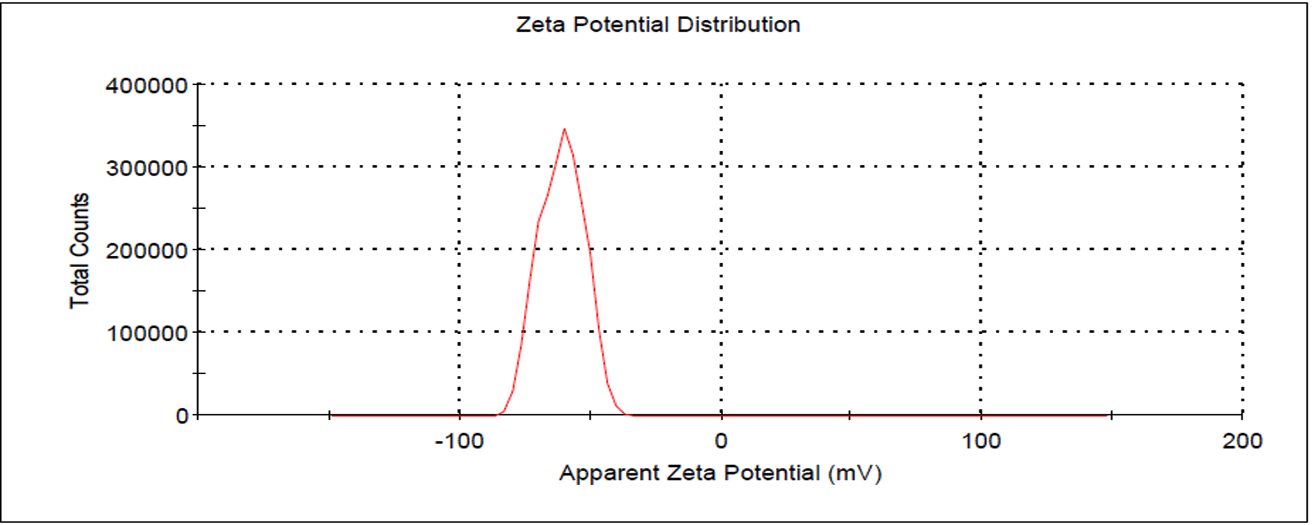 Figure S6:  Zeta potential distribution curve of the optimized ethosomal RP formulation.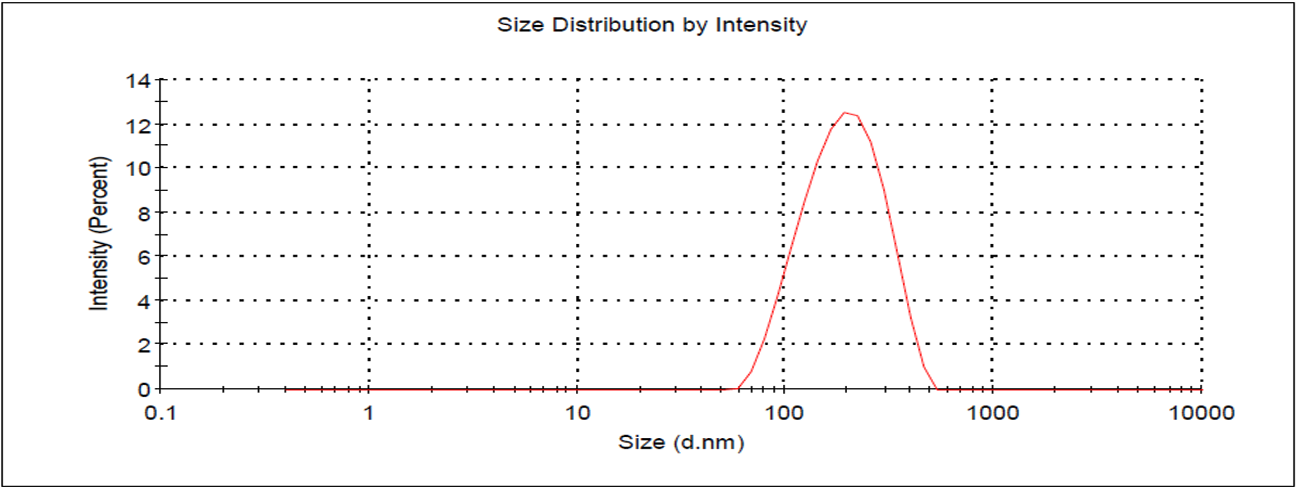 Figure S7: Particle size distribution curve of the optimized ethosomal RP formulation.